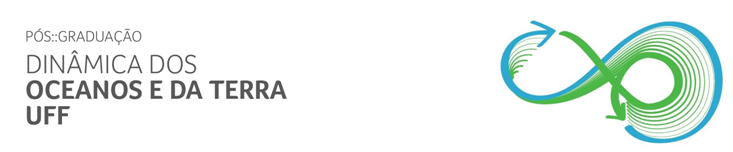 Plataforma SUCUPIRA/CAPES –- TRABALHO DE CONCLUSÃOAluno: ________________________________________________Ano de conclusão:____________Foi bolsista durante o curso? (    ) Sim            (   ) NãoEm caso positivo, por quantos meses? ___________________Financiador:(   ) CAPES  (   ) FAPERJ  (   ) ANP  (   ) Outros: ____________Área de concentração:(   )Geologia e Geofísica    (   )Biogeoquímica    (   )Ecologia Marinha      (   ) HidrodinâmicaLinha de pesquisa: _____________________________________Associado a algum Projeto de Pesquisa? Qual?__________________________________________________________________________ATIVIDADE FUTURA:Tipo de Vínculo Empregatício:(   )CLT                     (   )Servidor Publico             (   )Aposentado(   )Colaborador        (   )Bolsa de FixaçãoTipo de Instituição:(   )Empresa Pública                                (   )Empresa Privada  (   )Instituição de Ensino e Pesquisa       (   )OutrosExpectativa de Atuação:(   )Ensino e Pesquisa    (   )Empresa   (   )Profissional Autônomo  (   )OutrosTERMO DE AUTORIZAÇÃO PARA DIVULGAÇÃO ELETRÔNICAAutorizo a Universidade Federal Fluminense a disponibilizar, através de seu Repositório Institucional e catálogo online, sem ressarcimento dos direitos autorais, conforme a Portaria 13/2006 da CAPES, a versão final da dissertação/Tese defendida no PPG em Dinâmica dos Oceanos e da Terra, a título de divulgação da produção científica brasileira, a partir da data abaixo firmada.Data: ________ de ________________ de __________________________________________________________________________Assinatura do AutorOBS: Este formulário deverá ser encaminhado por e-mail juntamente com o PDF da dissertação/tese.